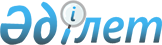 Солтүстік Қазақстан облысы Есіл ауданы Алматы ауылдық округінің 2024-2026 жылдарға арналған бюджетін бекіту туралыСолтүстік Қазақстан облысы Есіл ауданы мәслихатының 2023 жылғы 27 желтоқсандағы № 11/166 шешімі
      Ескерту. 01.01.2024 бастап қолданысқа еңгізіледі - осы шешімнің 6-тармағымен.
      Қазақстан Республикасы Бюджет кодексінің 9-1-бабына, 75-бабының 2-тармағына, "Қазақстан Республикасындағы жергілікті мемлекеттік басқару және өзін-өзі басқару туралы" Қазақстан Республикасы Заңының 6-бабының 2-7-тармағына сәйкес, Солтүстік Қазақстан облысы Есіл ауданының мәслихаты ШЕШІМ ҚАБЫЛДАДЫ:
      1. Солтүстік Қазақстан облысы Есіл ауданы Алматы ауылдық округінің 2024-2026 жылдарға арналған бюджеті сәйкесінше 1, 2, 3-қосымшаларға сәйкес, соның ішінде 2024 жылға келесі көлемдерде бекітілсін:
      1) кірістер - 26 558 мың теңге:
      салықтық түсімдер - 2 619 мың теңге;
      салықтық емес түсімдер - 0 мың теңге;
      негізгі капиталды сатудан түскен - 0 мың теңге;
      трансферттер түсімі - 23 939 мың теңге;
      2) шығындар - 26 695,8 мың теңге;
      3) таза бюджеттік несиелеу - 0 мың теңге:
      бюджеттік несиелер - 0 мың теңге;
      бюджеттік несиелерді өтеу - 0 мың теңге;
      4) қаржы активтерімен операциялар бойынша сальдо - 0 мың теңге:
      қаржылық активтерді сатып алу - 0 мың теңге;
      мемлекеттің қаржылық активтерін сатудан түсетін түсімдер - 0 мың теңге;
      5) бюджет тапшылығы (профицит) - - 137,8 мың теңге;
      6) бюджет тапшылығын қаржыландыру (профицитін пайдалану) - 137,8 мың теңге:
      қарыздардың түсуі - 0 мың теңге;
      қарыздарды өтеу - 0 мың теңге;
      бюджет қаражатының пайдаланылатын қалдықтары - 137,8 мың теңге.
      Ескерту. 1-тармақ жаңа редакцияда – Солтүстік Қазақстан облысы Есіл ауданы мәслихатының 01.03.2024 № 14/202 (01.01.2024 бастап қолданысқа енгізіледі) шешімімен.


      1-1. Алматы ауылдық округінің 2024 жылға арналған бюджетінде қалыптасқан бюджет қаражатының бос қалдықтары есебінен 2023 қаржы жылында аудандық бюджеттен 0,2 мың теңге сомасында бөлінген нысаналы трансферттерді қайтару 4-қосымшасына сәйкес қарастырылсын.
      Ескерту. Шешім 1-1-тармақпен толықтырылды – Солтүстік Қазақстан облысы Есіл ауданы мәслихатының 01.03.2024 № 14/202 (01.01.2024 бастап қолданысқа енгізіледі) шешімімен.


      1-2. Алматы ауылдық округінің бюджетінде қаржы жылының басында қалыптасқан бос қалдықтар есебінен шығыстар 4-қосымшаға сәйкес қарастырылсын.
      Ескерту. Шешім 1-2-тармақпен толықтырылды – Солтүстік Қазақстан облысы Есіл ауданы мәслихатының 01.03.2024 № 14/202 (01.01.2024 бастап қолданысқа енгізіледі) шешімімен.


      2. Алматы ауылдық округінің 2024 жылға арналған бюджетінің кірістері Қазақстан Республикасының Бюджет кодексінің 52-1-бабына сәйкес құрылатындығы белгіленсін.
      3. 2024 жылға аудандық бюджеттен ауылдық округтердің бюджеттеріне берілетін трансферттердің (субвенциялардың) көлемі 15 489 мың теңге сомасында көзделсін.
      4. Солтүстік Қазақстан облысы Есіл ауданы Алматы ауылдық округінің бюджетінде республикалық бюджеттен бөлінген ағымдағы нысаналы трансферттердің көлемі көзделсін соның ішінде:
      азаматтық қызметшілердің жекелеген санаттарының, мемлекеттік бюджет қаражаты есебінен ұсталатын ұйымдар қызметкерлерінің, қазыналық кәсіпорындар қызметкерлерінің жалақысын арттыруға.
      Аталған нысаналы трансферттерді республикалық бюджеттен бөлу "Солтүстік Қазақстан облысы Есіл ауданының Алматы ауылдық округінің 2024-2026 жылдарға арналған бюджетін бекіту туралы" Есіл ауданы мәслихатының шешімін іске асыру туралы" Солтүстік Қазақстан облысы Есіл ауданы Алматы ауылдық округі әкімінің шешімімен айқындалады.
      5. Солтүстік Қазақстан облысы Есіл ауданы Алматы ауылдық округінің бюджетінде аудандық бюджеттен бөлінген ағымдағы нысаналы трансферттердің көлемі көзделсін соның ішінде:
      еңбекақы төлеу қорына және ағымдағы шығыстарға;
      елді мекенде көшелерді жарықтандыруға;
      елді мекендерді абаттандыру мен көгалдандыруға.
      Аталған нысаналы трансферттерді аудандық бюджеттен бөлу "Солтүстік Қазақстан облысы Есіл ауданының Амангелді ауылдық округінің 2024-2026 жылдарға арналған бюджетін бекіту туралы" Есіл ауданы мәслихатының шешімін іске асыру туралы" Солтүстік Қазақстан облысы Есіл ауданы Алматы ауылдық округі әкімінің шешімімен айқындалады.
      6. Осы шешім 2024 жылғы 1 қаңтардан бастап қолданысқа енгізіледі. Солтүстік Қазақстан облысы Есіл ауданы Алматы ауылдық округінің 2024 жылға арналған бюджеті
      Ескерту. 1-қосымша жаңа редакцияда – Солтүстік Қазақстан облысы Есіл ауданы мәслихатының 01.03.2024 № 14/202 (01.01.2024 бастап қолданысқа енгізіледі) шешімімен. Солтүстік Қазақстан облысы Есіл ауданы Алматы ауылдық округінің 2025 жылға арналған бюджеті Солтүстік Қазақстан облысы Есіл ауданы Алматы ауылдық округінің 2026 жылға арналған бюджеті Қаржы жылының басында қалыптасқан бюджет қаражатының бос қалдықтарын жіберу және 2023 қаржы жылында облыстық және аудандық бюджеттен бөлінген пайдаланылмаған нысаналы трансферттерді қайтару
      Ескерту. Шешім 4-қосымшамен толықтырылды – Солтүстік Қазақстан облысы Есіл ауданы мәслихатының 01.03.2024 № 14/202 (01.01.2024 бастап қолданысқа енгізіледі) шешімімен.
					© 2012. Қазақстан Республикасы Әділет министрлігінің «Қазақстан Республикасының Заңнама және құқықтық ақпарат институты» ШЖҚ РМК
				
      Солтүстік Қазақстан облысы Есіл ауданымәслихатының төрағасы 

Е. Тұтқышев
Солтүстік Қазақстан облысыЕсіл ауданы мәслихатының 2023 жылғы 27 желтоқсандағы№ 11/166 шешіміне1-қосымша
Санаты
Сыныбы
Кіші сыныбы
Атауы
Сомасы (мың теңге)
1) Кірістер
26 558
1
Салықтық түсімдер
2 619
01
Табыс салығы
285
2
Жеке табыс салығы
285
04
Меншiкке салынатын салықтар
2 245
1
Мүлікке салынатын салықтар
85
3
Жер салығы
19
4
Көлік құралдарына салынатын салық
2 112
5
Бірыңғай жер салығы
29
05
Ішкі салықтар тауарларға, жұмыстарға және қызметтерге
89
3
Табиғи және басқа ресурстарды пайдаланғаны үшін түсетін түсімдер
89
4
Трансферттердің түсімдері
23 939
02
Мемлекеттік басқарудың жоғары тұрған органдарынан
түсетін трансферттер
23 939
3
Аудандық бюджеттік трансферттер (облыстық маңызы бар қалалар)
23 939
Функционалдық топ
Бюджеттік бағдарламалардың әкімшісі
Бағдарлама
Атауы
Сомасы
(мың теңге)
2) Шығындар
26 695,8
01
Жалпы сипаттағы мемлекеттік қызметтер
24 858
124
Аудандық маңызы бар қала, ауыл, кент, ауылдық округі әкімінің аппараты
24 858
001
Аудандық маңызы бар қала, ауыл, кент, ауылдық округ әкімі қызметін қамтамасыз ету жөніндегі қызметтер
24 858
07
Тұрғынүй - коммуналдық шаруашылық
1 837,6
124
Аудандық маңызы бар қала, ауыл, кент, ауылдық округі әкімінің аппараты
1 837,6
008
Елдімекендерде көшелерді жарықтандыру
1 437,6
011
Елді мекендерді абаттандыру мен көгалдандыру
400
15
Трансферттер
0,2
124
Аудандық маңызы бар қала, ауыл, кент, ауылдық округі әкімінің аппараты
0,2
048
Пайдаланылмаған (толық пайдаланылмаған) мақсатты трансферттерді қайтару
0,2
3) Таза бюджеттік кредиттеу
0
Бюджеттік кредиттер
0
Бюджеттік кредиттердіөтеу
0
4) Қаржы активтермен операциялар бойынша сальдо
0
Қаржылық активтерді сатып алу
0
Мемлекеттің қаржы активтерін сатудан түсетін түсімдер
0
5) Бюджет тапшылығын қаржыландыру (профицитін пайдалану)
- 137,8
6) Тапшылық орнын қаржыландыру (бюджет профицитін пайдалану)
137,8
7
Қарыздар түсімдері
0
16
Қарыздарды өтеу
0
Санаты
Сыныбы
Кіші сыныбы
Атауы
Сомасы (мың теңге)
8
Бюджет қаражатының пайдаланылатын қалдықтары
137,8
01
Бюджет қаражаты қалдықтары
137,8
1
Бюджет қаражатының бос қалдықтары
137,8Солтүстік Қазақстан облысыЕсіл ауданы мәслихатының 2023 жылғы 27 желтоқсандағы№ 11/166 шешіміне2-қосымша
Санаты
Сыныбы
Кіші сыныбы
Атауы
Сомасы 
(мың теңге)
1) Кірістер
28 171
1
Салықтық түсімдер
2 749
01
Табыс салығы
299
2
Жеке табыс салығы
299
04
Меншiкке салынатын салықтар
2 357
1
Мүлікке салынатын салықтар
89
3
Жер салығы
20
4
Көлік құралдарына салынатын салық
2 217
5
Бірыңғай жер салығы
31
05
Ішкі салықтар тауарларға, жұмыстарға және қызметтерге
93
3
Табиғи және басқа ресурстарды пайдаланғаны үшін түсетін түсімдер
93
4
Трансферттердің түсімдері
25 422
02
Мемлекеттік басқарудың жоғары тұрған органдарынан түсетін трансферттер
25 422
3
Аудандық бюджеттік трансферттер (облыстық маңызы бар қалалар) 
25 422
Функционалдық топ
Бюджеттік бағдарламалардың кімшісі
Бағдарлама
Атауы
Сомасы
(мың теңге)
2) Шығындар
28 171
01
Жалпы сипаттағы мемлекеттік қызметтер 
26 388
124
Аудандық маңызы бар қала, ауыл, кент, ауылдық округі әкімінің аппараты 
26 388
001
Аудандық маңызы бар қала, ауыл, кент, ауылдық округ әкімі қызметін қамтамасыз ету жөніндегі қызметтер
26 388
07
Тұрғын үй - коммуналдық шаруашылық
1 783
124
Аудандық маңызы бар қала, ауыл, кент, ауылдық округі әкімінің аппараты 
1 783
008
Елді мекендерде көшелерді жарықтандыру
1 365
011
Елді мекендерді абаттандыру және көгалдандыру
418
3) Таза бюджеттік кредиттеу
0
Бюджеттік кредиттер
0
Бюджеттік кредиттерді өтеу
0
4) Қаржы активтермен операциялар бойынша сальдо
0
Қаржылық активтерді сатып алу
0
Мемлекеттің қаржы активтерін сатудан түсетін түсімдер
0
5) Бюджет тапшылығын қаржыландыру (профицитін пайдалану)
0
6) Тапшылық орнын қаржыландыру (бюджет профицитін пайдалану)
0
7
Қарыздар түсімдері
0
16
Қарыздарды өтеу
0
Санаты
Сыныбы
Кіші сыныбы
Атауы
Сомасы
(мың теңге)
8
Бюджет қаражатының пайдаланатын қалдықтары
0
01
Бюджет қаражатының қалдықтары
0
1
Бюджет қаражатының бос қалдықтары
0Солтүстік Қазақстан облысыЕсіл ауданы мәслихатының 2023 жылғы 27 желтоқсандағы№ 11/166 шешіміне3-қосымша
Санаты
Сыныбы
Кіші сыныбы
Атауы
Сомасы 
(мың теңге)
1) Кірістер
28 616
1
Салықтық түсімдер
2 887
01
Табыс салығы
314
2
Жеке табыс салығы
314
04
Меншiкке салынатын салықтар
2 475
1
Мүлікке салынатын салықтар
94
3
Жер салығы
21
4
Көлік құралдарына салынатын салық
2 328
5
Бірыңғай жер салығы
32
05
Ішкі салықтар тауарларға, жұмыстарға және қызметтерге
98
3
Табиғи және басқа ресурстарды пайдаланғаны үшін түсетін түсімдер
98
4
Трансферттердің түсімдері
25 729
02
Мемлекеттік басқарудың жоғары тұрған органдарынан түсетін трансферттер
25 729
3
Аудандық бюджеттік трансферттер (облыстық маңызы бар қалалар) 
25 729
Функционалдық топ
Бюджеттік бағдарламалардың кімшісі
Бағдарлама
Атауы
Сомасы
(мың теңге)
2) Шығындар
28 616
01
Жалпы сипаттағы мемлекеттік қызметтер 
26 771
124
Аудандық маңызы бар қала, ауыл, кент, ауылдық округі әкімінің аппараты 
26 771
001
Аудандық маңызы бар қала, ауыл, кент, ауылдық округ әкімі қызметін қамтамасыз ету жөніндегі қызметтер
26 771
07
Тұрғын үй - коммуналдық шаруашылық
1 845
124
Аудандық маңызы бар қала, ауыл, кент, ауылдық округі әкімінің аппараты 
1 845
008
Елді мекендерде көшелерді жарықтандыру
1 412
011
Елді мекендерді абаттандыру және көгалдандыру
433
3) Таза бюджеттік кредиттеу
0
Бюджеттік кредиттер
0
Бюджеттік кредиттерді өтеу
0
4) Қаржы активтермен операциялар бойынша сальдо
0
Қаржылық активтерді сатып алу
0
Мемлекеттің қаржы активтерін сатудан түсетін түсімдер
0
5) Бюджет тапшылығын қаржыландыру (профицитін пайдалану)
0
6) Тапшылық орнын қаржыландыру (бюджет профицитін пайдалану)
0
7
Қарыздар түсімдері
0
16
Қарыздарды өтеу
0
Санаты
Сыныбы
Кіші сыныбы
Атауы
Сомасы
(мың теңге)
8
Бюджет қаражатының пайдаланатын қалдықтары
0
01
Бюджет қаражатының қалдықтары
0
1
Бюджет қаражатының бос қалдықтары
0Солтүстік Қазақстан облысыЕсіл ауданы мәслихатының2023 жылғы 27 желтоқсандағы№ 11/166 шешіміне4-қосымша
Функционалдық топ
Бюджеттік бағдарламалардың әкімшісі
Бағдарлама
Атауы
Сомасы
(мың теңге)
07
Тұрғынүй - коммуналдық шаруашылық
137,6
124
Аудандық маңызы бар қала, ауыл, кент, ауылдық округі әкімінің аппараты
137,6
008
Елдімекендерде көшелерді жарықтандыру
137,6
15
Трансферттер
0,2
124
Аудандық маңызы бар қала, ауыл, кент, ауылдық округі әкімінің аппараты
0,2
048
Пайдаланылмаған (толық пайдаланылмаған) мақсатты трансферттерді қайтару
0,2
Барлығы:
137,8